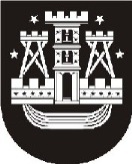 KLAIPĖDOS MIESTO SAVIVALDYBĖS MERASPOTVARKISDĖL KLAIPĖDOS MIESTO SAVIVALDYBĖS TARYBOS POSĖDŽIO SUŠAUKIMO2019 m. spalio 17 d. Nr. M-69KlaipėdaVadovaudamasis Lietuvos Respublikos vietos savivaldos įstatymo 13 straipsnio 4 dalimi ir 20 straipsnio 2 dalies 1 punktu,šaukiu 2019 m. spalio 24–25 d. 9.00 val. savivaldybės posėdžių salėje Klaipėdos miesto savivaldybės tarybos 7-ąjį posėdį.Darbotvarkė:1. Dėl Klaipėdos miesto savivaldybės tarybos 2019 m. sausio 31 d. sprendimo Nr. T2-19 „Dėl Klaipėdos miesto savivaldybės 2019–2021 metų strateginio veiklos plano patvirtinimo“ pakeitimo. Pranešėja I. Butenienė.2. Dėl Klaipėdos miesto savivaldybės tarybos 2019 m. vasario 21 d. sprendimo Nr. T2-37 „Dėl Klaipėdos miesto savivaldybės 2019 metų biudžeto patvirtinimo“ pakeitimo. Pranešėja V. Jurkšienė.3. Dėl Klaipėdos miesto savivaldybės tarybos 2019 m. vasario 21 d. sprendimo Nr. T2-51 „Dėl Klaipėdos miesto savivaldybės aplinkos apsaugos rėmimo specialiosios programos 2019 metų priemonių patvirtinimo“ pakeitimo. Pranešėja R. Jievaitienė.4. Dėl Klaipėdos miesto savivaldybės vietinės reikšmės kelių ir gatvių su žvyro danga remonto darbų eiliškumo kriterijų nustatymo tvarkos aprašo patvirtinimo. Pranešėja V. Lendraitienė.5. Dėl pritarimo Bendradarbiavimo sutarties projektui. Pranešėjas V. Švedas.6. Dėl didžiausio leistino pareigybių (etatų) skaičiaus Klaipėdos miesto savivaldybės biudžetinėse švietimo įstaigose nustatymo. Pranešėja J. Ceplienė.7. Dėl Kultūros ir meno tarybos sudėties patvirtinimo. Pranešėja E. Deltuvaitė.8. Dėl Klaipėdos miesto savivaldybės tarybos 2017 m. gruodžio 21 d. sprendimo Nr. T2-327 „Dėl sporto projektų finansavimo iš Klaipėdos miesto savivaldybės biudžeto lėšų tvarkos nustatymo“ pakeitimo. Pranešėja R. Rumšienė.9. Dėl Klaipėdos miesto savivaldybės tarybos 2018 m. rugsėjo 27 d. sprendimo Nr. T2-201 „Dėl Socialinių išmokų teikimo asmenims, patiriantiems socialinę riziką, tvarkos aprašo patvirtinimo“ pakeitimo. Pranešėja A. Liesytė.10. Dėl Klaipėdos miesto nevyriausybinių organizacijų tarybos pirmininko skyrimo. Pranešėja A. Liesytė.11. Dėl UAB „FERTEKSOS TRANSPORTAS“ atleidimo nuo žemės nuomos mokesčio mokėjimo. Pranešėja K. Petraitienė.12. Dėl prašymo atleisti nuo žemės mokesčio arba jį sumažinti. Pranešėja K. Petraitienė.13. Dėl Dalinio finansavimo skyrimo vienbučiams, dvibučiams ir daugiabučiams gyvenamiesiems namams prijungti prie Klaipėdos miesto geriamojo vandens tiekimo ir nuotekų tvarkymo infrastruktūros tvarkos aprašo patvirtinimo. Pranešėjas A. Gaižutis.14. Dėl pritarimo Klaipėdos „Žemynos“ gimnazijos projekto įgyvendinimui pagal Klimato kaitos programos lėšų naudojimo 2019 m. sąmatą detalizuojančio plano priemonę. Pranešėja I. Kubilienė.15. Dėl pritarimo Klaipėdos lopšelio-darželio „Čiauškutė“ projekto įgyvendinimui pagal Klimato kaitos programos lėšų naudojimo 2019 m. sąmatą detalizuojančio plano priemonę. Pranešėja I. Kubilienė.16. Dėl Klaipėdos miesto savivaldybės tarybos 2013 m. gruodžio 18 d. sprendimo Nr. T2-333 „Dėl Pajamų, gautų už savivaldybės gyvenamųjų patalpų nuomą, planavimo ir naudojimo tvarkos aprašo patvirtinimo“ pakeitimo. Pranešėja D. Netikšienė.17. Dėl atleidimo nuo socialinio būsto nuomos mokesčio mokėjimo. Pranešėja D. Netikšienė.18. Dėl Klaipėdos miesto savivaldybės turto investavimo, didinant viešosios įstaigos „Klaipėdos irklavimo centras“ dalininkų kapitalą. Pranešėjas E. Simokaitis.19. Dėl Klaipėdos miesto savivaldybės tarybos 2019 m. vasario 21 d. sprendimo Nr. T2-39 „Dėl Parduodamų savivaldybės būstų ir pagalbinio ūkio paskirties pastatų sąrašo patvirtinimo“ pakeitimo. Pranešėjas E. Simokaitis.20. Dėl Klaipėdos miesto savivaldybės tarybos 2012 m. sausio 27 d. sprendimo Nr. T2-30 „Dėl Klaipėdos miesto savivaldybės nuomojamo turto sąrašo patvirtinimo“ pakeitimo. Pranešėjas E. Simokaitis.21. Dėl sprendimo pirkti nekilnojamuosius daiktus savivaldybės nuosavybėn patvirtinimo. Pranešėjas E. Simokaitis.22. Dėl Klaipėdos miesto savivaldybės tarybos 2016 m. gruodžio 22 d. sprendimo Nr. T2-304 „Dėl Klaipėdos miesto savivaldybės būsto ir pagalbinio ūkio paskirties pastatų pardavimo tvarkos aprašo patvirtinimo“ pakeitimo. Pranešėjas E. Simokaitis.Savivaldybės mero pavaduotojas, pavaduojantis savivaldybės merąArvydas Cesiulis